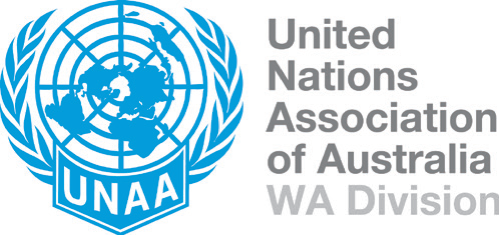 ADDRESS: 33 Moore St, EAST PERTH 6004WEBSITE:	www.unaa-wa.org.auEMAIL:	gcs@unaa-wa.org.auPHONE:	(08) 9221 7020					2017 HUMAN RIGHTS AWARDS EXCELLENCE IN GLOBAL CITIZENSHIP HUMAN RIGHTS – WESTERN AUSTRALIAENTRY FORMComplete all sections of this form and email with attachments to Keith Makuni AND Caroline Hamilton before the deadline of 5pm, 31st July 2017 at doctormakuni@gmail.com AND caroline.hamilton1@outlook.com.Name of Entrant(s):OrganisationPosition/role for which award is being made: 						 Address:Entrant's (or lead entrant for group) Mobile Number:	Entrant's (or lead entrant for group) Email Address:Names and Contact Details for up to three (3) refereesReferee 1:Referee 2:Referee 3: Supporting Evidence Checklist:Submission - up to three (3) pages attached (in Word or PDF format) detailing achievement in supporting and promoting human rights. Tick the box to indicate attachment of submission.Photographs - up to three (3) photos attached (in JPEG, PNG, or TIF format) relating to activism in the promotion of human rights and/or outcomes. Write the number of photos in the box.Other Items - up to three (3) additional items attached (such as a graph, video promo, letter of recommendation, report, etc.) included as evidence to illustrate or describethe program and/or outcomes, Audio-visual material may be provided as active link(s) to the  video/audio file(s). Other documents may be provided in Word, PDF, JPEG, TIF or PNG formats. Write the number of other items in the box.Terms and conditions of entry1. Entrants agree that any legal complaints, any Court action, challenges to the accuracy, corrections or claims of plagiarism, demand or claim arising out of intellectual property or any other legal proceeding or demand relevant to the entry shall be forthwith disclosed to the UNAA Western Australia.2. It is acknowledged and represented by the entrants that they possess exclusive lawful intellectual property rights in relation to all aspects of the entry.3. It is acknowledged and represented by the entrants that all the information in the entry is true and correct and that the entrants are duly authorised by all relevant parties to lodge the entry.4. Individuals and groups may enter. Entrants may only apply in one category. Entrants are responsible for determining their eligibility and the most appropriate category in which to apply.5. Any entries received without all relevant information will not be considered. It is each entrant's responsibility to ensure that all supporting evidence is correctly attached and submitted.6. All entrants must agree to abide by the decisions of the judges and no appeals will be entered into.7. All award winners will be expected to accept an ambassadorial role to promote the awards.8. Entrants agree to be contacted by the media for ‘good news’ stories, should they be named a finalist or overall winner of the UNAAWA Excellence in Human Right Award. 9. Entrants agree for their photographs, profiles and other details to be used for promotional purposes by the UNAAWA. Information about winners and their photographs may be published on the UNAAWA website and/or in external publications.10. Entrants agree that, if they are selected as finalists, representatives of the judging panel may visit their nominated community, project and/or organisation to observe and discuss aspects of the Human Rights Program. 11. Retired employees or leaders who are no longer employed or involved in the project/programme of that organisation are not eligible. Contract and temporary relief persons are eligible if they can arrange for authorisation from a project/community/programme leader. Please tick the box (click) below to confirm that you accept and abide by the terms and conditions of entry.I/we confirm that I/we accept and abide by the terms and conditions of entry. 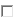 Entrant signature (in the case of group entries, the electronic signature of each person in the group must be included). 